Supplemental Table S1. Akaike information criterion (AIC) for linear regression models assessing the association between neighborhood perceptions and left amygdala activity. The psychosocial covariate that provided the best model fit was selected without a cut point based on lower model AIC.a age, sex, race, WTAR, and Beck Depression Inventory-II score as covariatesb age, sex, race, WTAR, and Beck Anxiety Inventory as covariatesc age, sex, race, WTAR, and trauma history as covariatesSupplemental Table S2. Neighborhood perceptions associations with resting state left amygdala functional connectivity with the insula, thalamus, and anterior cingulate gyrus adjusted for age, sex, race, Beck Depression Inventory-II score, and education as measured by the Wechsler Test of Adult Reading.a All values are reported as Standardized beta coefficient (β), (p) valuesb p values have been corrected for false discovery rate Supplemental Table S3. Neighborhood perceptions associations with resting state right amygdala functional connectivity with the insula, thalamus, and anterior cingulate gyrus adjusted for age, sex, race, Beck Depression Inventory-II score, and education as measured by the Wechsler Test of Adult Reading.a All values are reported as Standardized beta coefficient (β), (p) valuesb p values have been corrected for false discovery rate Supplemental Item 1. Perceptions of Neighborhood Environment Scale questionnaire (23-25). Responses marked with * were reverse coded. Responses were summed and averaged to create scores for each subtype. Lower scores indicated less favorable perceptions.Aesthetic quality. Scale is 1-5 (1=strongly agree, 2=agree, 3=neutral, 4=disagree, 5=strongly disagree).There is a lot of trash and litter on the street in my neighborhoodThere is a lot of noise in my neighborhoodIn my neighborhood the buildings and homes are well-maintained *The buildings and houses in my neighborhood are interesting *My neighborhood is attractive *There are interesting things to do in my neighborhood *Walking environment. Scale is 1-5 (1=strongly agree, 2=agree, 3=neutral, 4=disagree, 5=strongly disagree).My neighborhood offers many opportunities to be physically active *Local sports clubs and other facilities in my neighborhood offer many opportunities to get exercise *It is pleasant to walk in my neighborhood *The trees in my neighborhood provide enough shade *In my neighborhood it is easy to walk places *I often see other people walking in my neighborhood *I often see other people exercising (for example, jogging, bicycling, playing sports) in my neighborhood *My neighborhood has heavy traffic There are busy roads to cross when out for walks in my neighborhoodIn my neighborhood, the streets and sidewalks are in good condition *Availability of healthy food. Scale is 1-5 (1=strongly agree, 2=agree, 3=neutral, 4=disagree, 5=strongly disagree).A large selection of fresh fruits and vegetables is available in my neighborhood *The fresh fruits and vegetables in my neighborhood are of high quality *A large selection of low-fat products is available in my neighborhood *There are many opportunities to purchase fast foods in my neighborhoodSafety. Scale is 1-5 (1=strongly agree, 2=agree, 3=neutral, 4=disagree, 5=strongly disagree).I feel safe walking in my neighborhood, day or night *Violence is not a problem in my neighborhood *My neighborhood is safe from crime *Violence. Scale is 1-4 (1=often, 2=sometimes, 3=rarely, 4=never).During the past 6 months, how often was there a fight in your neighborhood in which a weapon was used?During the past 6 months, how often were there gang fights in your neighborhood?During the past 6 months, how often was there a sexual assault or rape in your neighborhood?During the past 6 months, how often was there a robbery or mugging in your neighborhood?Social cohesion. Scale is 1-5 (1=strongly agree, 2=agree, 3=neutral, 4=disagree, 5=strongly disagree).People around here are willing to help their neighbors *People in my neighborhood generally get along with each other *People in my neighborhood can be trusted *People in my neighborhood share the same values *Activities with neighbors. Scale is 1-4 (1=often, 2=sometimes, 3=rarely, and 4=never).About how often do you and people in your neighborhood do favors for each other? By favors, we mean such things as watching each other’s children, helping with shopping, lending garden or house tools, and other small acts of kindness *When a neighbor is not at home or on vacation, how often do you and other neighbors watch over their property? *How often do you and other people in the neighborhood ask each other for advice about personal things such as child-rearing or job openings? *How often do you and people in your neighborhood have parties or other get-togethers where other people in the neighborhood are invited? *How often do you and other people in your neighborhood visit in each other’s homes or speak with each other on the street? *Supplemental Figure S1. Flow diagram of participant sample used for analyses, 2013-2016.  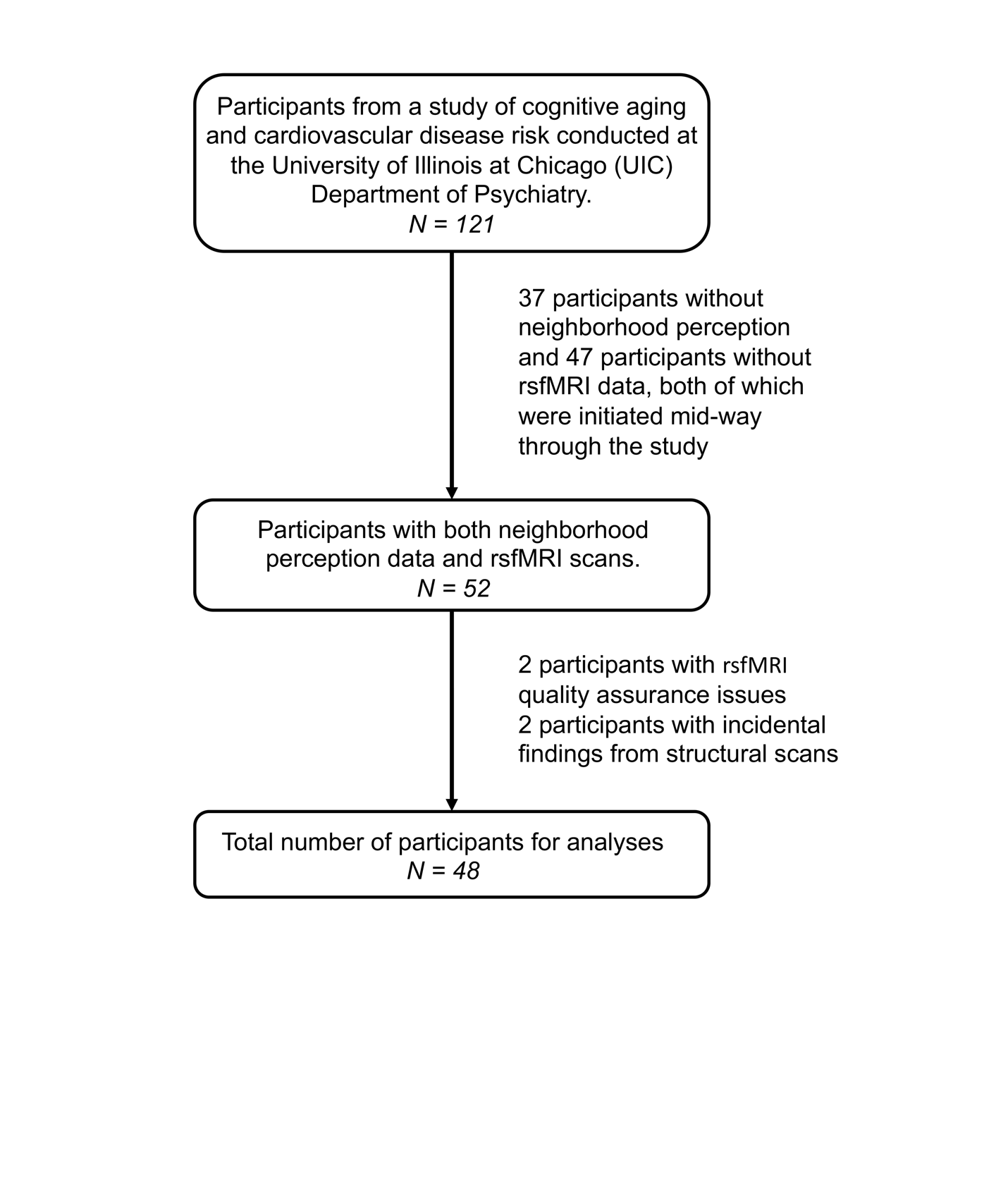 Model 1 aModel 2 bModel 3 cAesthetic Quality -3812.7-3733.7-3262.7Walking Environment-3812.2-3733.4-3262.8Availability of Healthy Food-3812.2-3733.5-3263.5Safety-3818.7-3740.5-3267.2Violence -3813.0-3734.8-3262.3Social Cohesion-3815.5-3737.5-3265.2Participation in Activities with Neighbors-3820.4-3741.2-3271.4Standardized beta a (p FDR) bStandardized beta a (p FDR) bStandardized beta a (p FDR) bStandardized beta a (p FDR) bStandardized beta a (p FDR) bStandardized beta a (p FDR) bStandardized beta a (p FDR) bAesthetic QualityWalkabilityAvailability of Healthy FoodsSafetyViolenceSocial CohesionParticipation in Activities with NeighborsInsular Cortex Right-0.03 (0.86)0.10 (0.67)-0.15 (0.37)-0.39 (0.04)0.27 (0.42)-0.28 (0.16)-0.15 (0.67)Insular Cortex Left0.06 (0.86)0.02 (0.91)-0.14 (0.37)-0.35 (0.04)0.21 (0.53)-0.19 (0.30)-0.10 (0.67)Anterior Insula Right-0.31 (0.14)-0.19 (0.43)-0.39 (0.04)-0.31 (0.09)-0.06 (0.71)-0.19 (0.30)-0.24 (0.67)Anterior Insula Left-0.13 (0.57)-0.19 (0.43)-0.42 (0.02)-0.34 (0.04)0.05 (0.71)-0.17 (0.30)-0.10 (0.67)Thalamus Right-0.34 (0.14)-0.20 (0.43)-0.15 (0.37)-0.14 (0.52)0.10 (0.71)-0.42 (0.04)-0.06 (0.69)Thalamus Left-0.29 (0.14)-0.19 (0.43)-0.17 (0.37)0.07 (0.64)-0.08 (0.71)-0.32 (0.14)-0.08 (0.67)Anterior Cingulate Gyrus-0.29 (0.14)-0.21 (0.43)-0.37 (0.04)-0.10 (0.63)0.08 (0.71)-0.07 (0.67)-0.15 (0.67)Standardized beta a (p FDR) bStandardized beta a (p FDR) bStandardized beta a (p FDR) bStandardized beta a (p FDR) bStandardized beta a (p FDR) bStandardized beta a (p FDR) bStandardized beta a (p FDR) bAesthetic QualityWalkabilityAvailability of Healthy FoodsSafetyViolenceSocial CohesionParticipation in Activities with NeighborsInsular Cortex Right 0.15 (0.60)0.15 (0.57)0.21 (0.74)-0.22 (0.63)0.01 (0.95)0.02 (0.89)0.16 (0.43)Insular Cortex Left0.07 (0.68)-0.08 (0.62)0.08 (0.95)-0.14 (0.63)-0.08 (0.78)0.04 (0.89)0.24 (0.43)Anterior Insula Right-0.17 (0.60)-0.26 (0.44)-0.01 (0.95)-0.06 (0.81)-0.20 (0.78)0.10 (0.89)0.15 (0.43)Anterior Insula Left-0.16 (0.60)-0.29 (0.44)-0.20 (0.74)-0.04 (0.81)-0.14 (0.78)0.04 (0.89)0.21 (0.43)Thalamus Right-0.10 (0.64)-0.13 (0.57)0.03 (0.95)0.04 (0.81)0.06 (0.83)-0.32 (0.28)0.10 (0.58)Thalamus Left-0.17 (0.60)-0.23 (0.44)-0.05 (0.95)0.17 (0.63)-0.10 (0.78)-0.23 (0.49)0.18 (0.43)Anterior Cingulate Gyrus-0.12 (0.64)-0.13 (0.57)-0.02 (0.95)-0.15 (0.63)0.10 (0.78)0.07 (0.89)0.05 (0.75)